	FICHE D’INSCRIPTION ET DE RENSEIGNEMENTS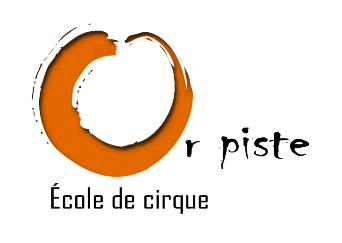  ATELIERS CIRQUE – Chenôve - 2023/24			Cochez la case correspondante :Trimestre 1 : 11 semaines 39, 40, 41, 42 /vacances Automne/ 45, 46, 47, 48, 49, 50, 51trimestre 2 : 10 semaines  2, 3, 4, 5, 6, 7 /vacances hiver / 10, 11, 12, 13trimestre 3 : 10 semaines  14, 15 / vacances printemps /18, 19, 20, 21, 22, 23, 24, 25NOM : ……………………………………………………………    PRÉNOM : ……………………………………………………………DATE DE NAISSANCE :  ….../……../………………….  GENRE : ………………………...  ADRESSE : …………………………………………………………………………………………………………………………CODE POSTAL : ………………………………    VILLE :  …………………………………………………………… NOM ET PRÉNOM PARENT 1 :……………………………………………………………tel parent 1 : ……………………………………… mail parent 1 :…………………………..……………………………………………NOM ET PRENOM PARENT 2 :……………………………………………………………tel parent 2 : ………………………………………mail parent 2 : ………………………………………..………………………………TEL(S) TRAVAIL PARENT(S) :……………………………………………………………● L’enfant est-il autorisé à partir seul : OUI    -     NON● Autres personnes habilitées à venir chercher mon enfant () :- nom - prénom – tel : ………………………………………………………………………………………………………………………- nom - prénom – tel : ………………………………………………………………………………………………………………………● J’autorise Or Piste à photographier mon enfant et à diffuser les photos : OUI - NONJe soussigné, ______________________________________, autorise mon enfant à participer aux activités organisées par l’école de cirque Or Piste durant la saison 2023-2024 et déclare exacts les renseignements portés sur cette fiche. J’autorise le responsable de l’atelier à prendre, le cas échéant, toutes mesures rendues nécessaires par l’état de santé de mon enfant (traitement médical, hospitalisation, intervention chirurgicale sur prescription médicale).A ____________________________ le ___________________Signature  parent 1 :					Signature  parent 2 :	Atelier 6-10 ans vendredi 17h-18h, 67€ pour trimestre 1 puis 61€ pour trim 2 et 3Atelier 11-17 ans vendredi 18h-19h15, 77€ pour trimestre 1, puis 70€ pour trim 2 et 3Atelier parent/enfant samedi 9h30-10h30, 120€ / Binôme trimestre 1 , 109€ pour trim 2 et 3Atelier 7-12 ans samedi 10h30-12h, 92€ trimestre 1, puis 84€ pour trim 2 et 3Atelier Approfondissement samedi 13h30-15h30, 65€ pour trimestre 1, puis 59€ pour trim 2 et 3 (ou 6€ par séance) (inscription soumise à l’approbation des formateurs)